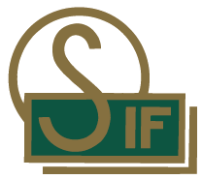 Föräldramöte Sjömarkens IFSjömarkens IFPresentation Ledare/FöräldrarPresentation av SIFVärdegrund SIF www.laget.se  under dokumentSäker och Trygg Förening www.laget.se under dokumentUtdrag ur belastningsregistret görs på alla tränare, personal och styrelseÖversikt Organisation – Styrelse/Klubbchef/Fotbollsansvarig/Fotbollsgrupp/Domaransvarig/TränareFramtidsgrupp/Trivselkommite/SponsorgruppSamarbete/Samverkan Sandareds IFAtt vara en del av SIFDet viktigaste är att ha roligt och att alla trivs.Klubben bestämmer ytterst.Utveckling – både individen och laget Närvaro – xx% förväntas sett över hela året. Andra idrotter och aktiviteter uppmuntras.Utvecklingssamtal en [två] gånger per år.Positiv inställning & attityd i alla SIF sammanhang.Man gör alltid sitt bästa för laget.Ansvar för egen utveckling.Kom alltid i tid till alla samlingar.Meddela frånvaro i så god tid som möjligt.Kom alltid till samling utvilad och mätt.Inga sötsaker/onyttigheter (tills annat meddelas).Ha alltid med rätt kläder och utrustning.Bara ledarna ”coachar” på matcher….…föräldrarna hejar och står ”på andra sidan”Alla ledare/spelare/föräldrar/anhöriga m.fl. uppträder som goda ”SIF ambassadörer” i alla sammanhangVi har ett gemensamt ansvar att vi är rädda om vår Idrottsgård och vårt träningsmaterial. Bollar – västar – koner in efter varje träning!!!FotbollGröna Tråden SIFNationella spelformer 7 manna  9 manna  11 mannaVerksamhet – /Träning/Match/Seriespel /Kost/Årsplanering Inomhussäsong / UtomhussäsongFörväntningar på oss ledare och er som föräldrarArrangemang och aktiviteterVad/VarförTrivsel kommitté Våra uppdrag under åretÅrsplan SIF hittar ni på www.laget.se  under dokumentEkonomiMedlemsavgifter –Vi använder oss av fakturering via laget.se (du som spelare betalar 10 kr extra för servicen)Varje medlem är viktig för föreningen – vi ser gärna att föräldrar stöttar och blir passiva medlemmar. Betala in 150 kr på Bg. 345-8981LagkassaSponsring lagetVill du bli sponsor till Föreningen! Tag en kontakt med Agneta, info om Sponsorpaket finns på www.laget.se under sponsorer.SportleverantörIntersport – hur man beställer träningskläderClub line – Uppmana att föräldrarna att gå med.  Här anmäler man sig https://www.intersport.se/club-intersport/registrera/ Hemsidahttp://www.laget.se/SJOMARKENSIF/ Kontaktuppgifter ledare/spelare/föräldrar skall alltid vara aktuella på laget.se Använda foto på hemsidan - meddela oss om du inte vill synasAnsvarsfördelning i lagetTränare- Lagledare -Sponsoransvarig - Trivsel kommitté – Ekonomiansvarig Till sist!Det skall alltid vara roligt att spela i SIFVi är alla Ambassadörer/Representanter för SIFÖvriga frågorNgt. Övrigt som ni funderar över          Tillsammans i Sjömarkens IF!